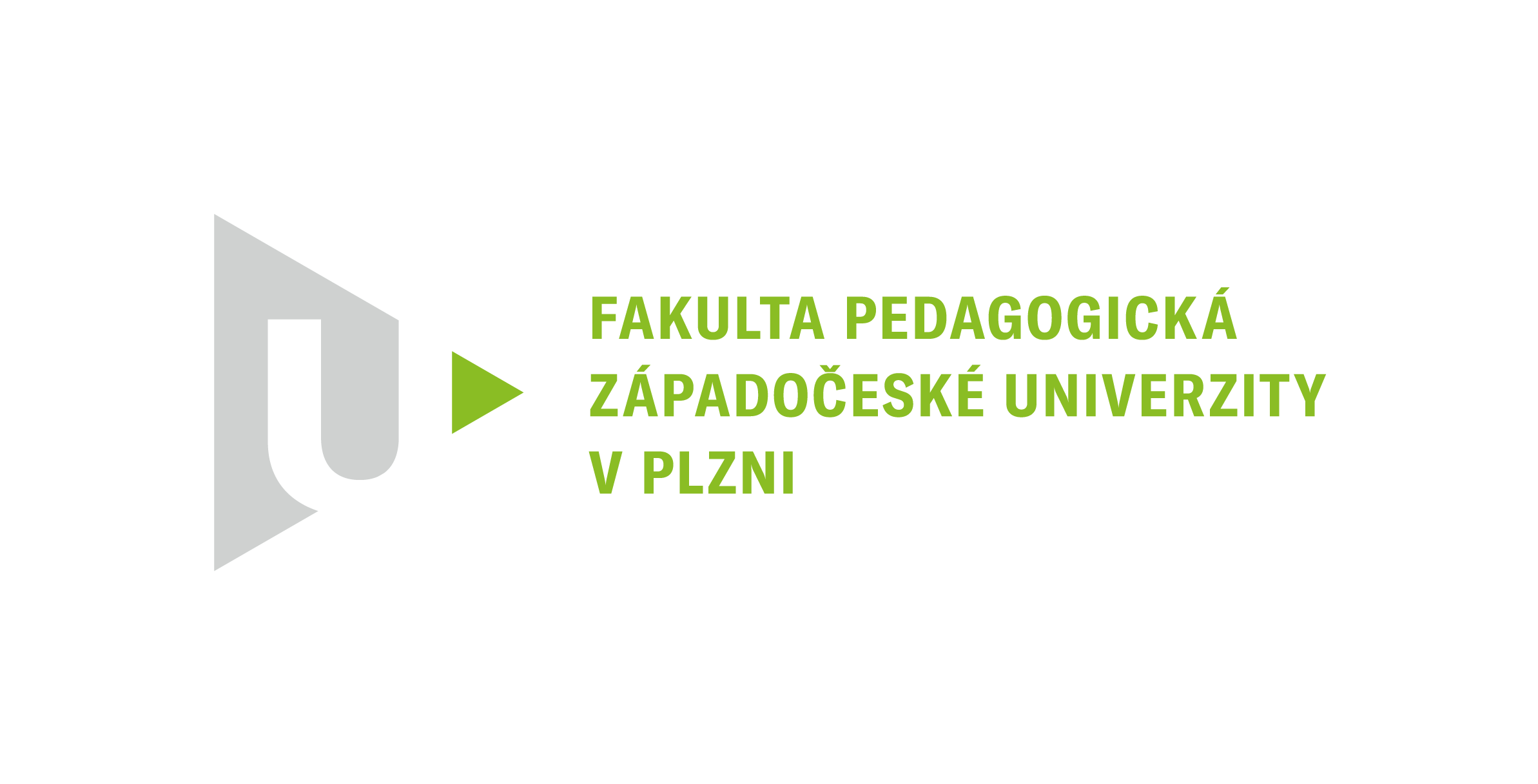 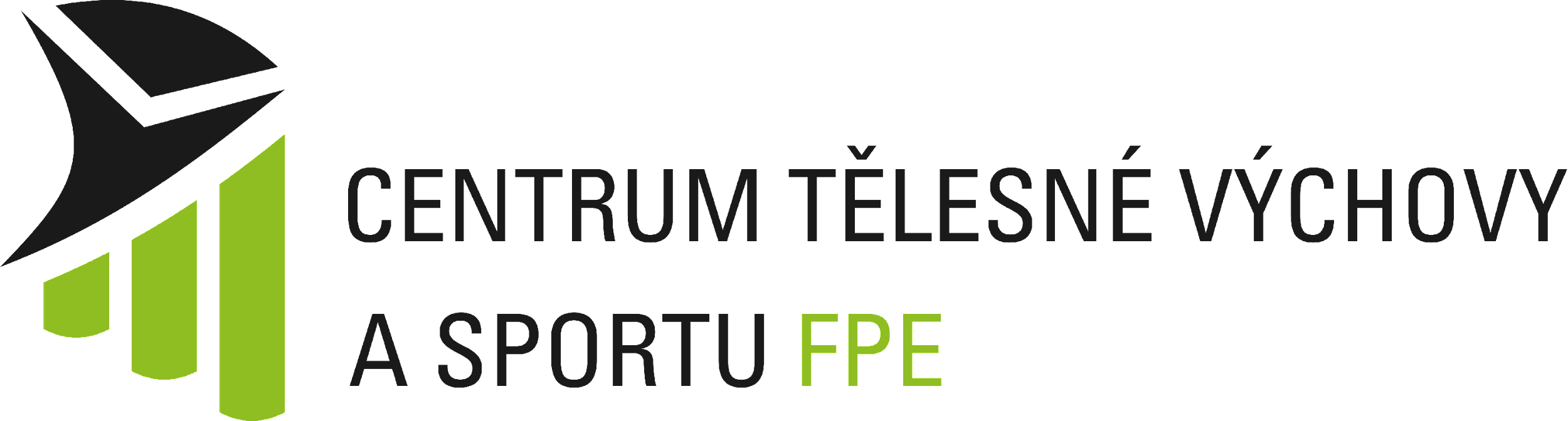 POTVRZENÍ TĚLOVÝCHOVNÉHO LÉKAŘE O ZPŮSOBILOSTI KE STUDIU TĚLESNÉ VÝCHOVYNíže jmenovaný/á je schopen/na absolvovat studium tělesné výchovy v rámci:	bakalářského programu Tělesná výchova a sport,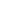 	bakalářského programu Tělesná výchova a sport se zaměřením na vzdělávání,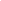 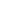 	navazujícího magisterského programu se specializací Učitelství tělesné výchovy pro ZŠ,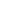 	navazujícího magisterského programu Učitelství tělesné výchovy pro SŠ,na Fakultě pedagogické Západočeské univerzity v Plzni bez omezení.Příjmení a jméno:  ………………………………………………………………………………Datum narození:  …………………………………V …………………… dne ……………………							……..……………………………………..							  Razítko a podpis tělovýchovného lékaře_____________________________________________________________________________________K přijímací zkoušce je nutné donést potvrzený formulář o Vašem zdravotním stavu. 	Potvrzení nesmí být starší více než jeden rok od termínu přijímací zkoušky. Veškeré dotazy spojené s lékařským potvrzením a dotazy ohledně přijímacího řízení adresujte na Centrum tělesné výchovy a sportu,  Klatovská tř. 51, 306 14 Plzeň, tel. 377 636 403 (Mgr. Karel Švátora), 377 636 400 (Mgr. Petr Valach, Ph.D. – vedoucí centra) nebo 377 636 401 (sekretariát)  Pokud jste si podali do přijímacího řízení pro akademický rok 2023/2024 více přihlášek s oborem tělesná výchova, lékařské potvrzení odevzdáváte jen jednou. _____________________________________________________________________________________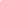 